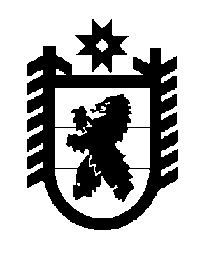 Российская Федерация Республика Карелия    ПРАВИТЕЛЬСТВО РЕСПУБЛИКИ КАРЕЛИЯПОСТАНОВЛЕНИЕот 28 августа 2017 года № 295-Пг. Петрозаводск Об утверждении Порядка принятия решения о соответствии инвестиционного проекта критериям отбора инвестиционных 
проектов для предоставления государственной поддержки 
инвестиционной деятельности в Республике Карелия и принятия 
решения о признании инвестиционного проекта приоритетным инвестиционным проектом Республики КарелияВ соответствии с пунктами 61 и 151 части 2 статьи 3 Закона Республики Карелия от 5 марта 2013 года № 1687-ЗРК «О государственной поддержке инвестиционной деятельности в Республике Карелия» Правительство Республики Карелия п о с т а н о в л я е т:Утвердить прилагаемый Порядок принятия решения о соответствии инвестиционного проекта критериям отбора инвестиционных проектов для предоставления государственной поддержки инвестиционной деятельности в Республике Карелия и принятия решения о признании инвестиционного проекта приоритетным инвестиционным проектом Республики Карелия.Временно исполняющий обязанностиГлавы Республики Карелия			            	   А.О. ПарфенчиковУтвержден постановлением ПравительстваРеспублики Карелия от  28 августа 2017 года № 295-ППорядок принятия решения о соответствии инвестиционного проекта критериям 
отбора инвестиционных проектов для предоставления государственной поддержки инвестиционной деятельности в Республике Карелия 
и принятия решения о признании инвестиционного проекта 
приоритетным инвестиционным проектом Республики Карелия 	1.	Настоящий Порядок регулирует отношения, связанные с принятием решения о соответствии инвестиционного проекта критериям отбора инвестиционных проектов для предоставления государственной поддержки инвестиционной деятельности в Республике Карелия и принятием решения о признании инвестиционного проекта приоритетным инвестиционным проектом Республики Карелия (далее – государственная поддержка инвестиционной деятельности, приоритетный инвестиционный проект).	2.	Понятия, используемые в настоящем Порядке, применяются в значениях, установленных в Законе Республики Карелия от 5 марта 2013 года 
№ 1687-ЗРК «О государственной поддержке инвестиционной деятельности в Республике Карелия» (далее – Закон Республики Карелия).	3. Для принятия решения о соответствии инвестиционного проекта критериям отбора инвестиционных проектов для предоставления государственной поддержки инвестиционной деятельности и принятия решения о признании инвестиционного проекта приоритетным инвестиционным проектом орган исполнительной власти Республики Карелия, осуществляющий государственную поддержку инвестиционной деятельности в соответствии с Законом Республики Карелия, в который обратился инвестор за государственной поддержкой (далее – орган исполнительной власти Республики Карелия), представляет в Министерство экономического развития и промышленности Республики Карелия (далее – уполномоченный орган) следующие документы:	инвестиционный проект, утвержденный инвестором, для реализации которого он обратился в орган исполнительной власти Республики Карелия за предоставлением государственной поддержки инвестиционной деятельности, или копию бизнес-плана инвестиционного проекта, принятого кредитной организацией для предоставления кредитного продукта. Копия бизнес-плана инвестиционного проекта должна быть прошита, пронумерована и заверена кредитной организацией;	расчет окупаемости инвестиционного проекта, подготовленный инвестором в 2 вариантах: с учетом указания конкретных форм государственной поддержки инвестиционной деятельности, определенных в части 1 статьи 7 Закона Республики Карелия, и без их учета.	4. Уполномоченный орган в течение 25 рабочих дней со дня поступления указанных документов рассматривает инвестиционный проект на соответствие критериям отбора инвестиционных проектов для предоставления государственной поддержки инвестиционной деятельности и условиям, установленным частью 1 статьи 4 и статьей 5 Закона Республики Карелия, и принимает решение о соответствии (несоответствии) инвестиционного проекта критериям отбора инвестиционных проектов для предоставления государственной поддержки инвестиционной деятельности, решение о признании (непризнании) инвестиционного проекта приоритетным инвестиционным проектом. Указанные решения оформляются в форме заключения.	5. Указанное заключение в течение 3 рабочих дней со дня его подготовки направляется в орган исполнительной власти Республики Карелия.___________